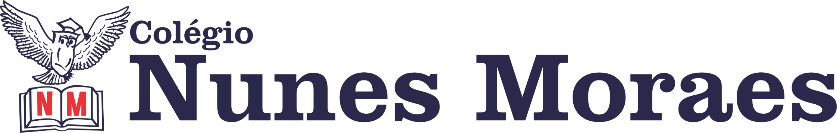 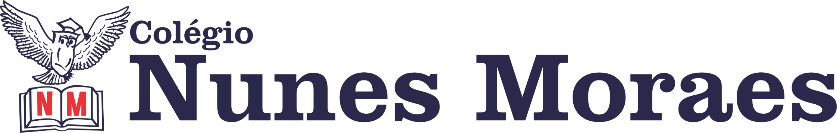 DIA: 2 DE FEVEREIRO DE 2021 - 3°ANO E.F1ª AULA   -Ensino Fundamental I: 3º ano – Componente curricular: Língua Portuguesa.Capítulo 1: Existe princesa de todo tipo. Páginas: 26 e 27.Objeto de conhecimento: Leitura/escrita.Aprendizagens essenciais: Ler e compreender imagens em textos verbais. Link da videoaula: https://youtu.be/8NDBESpbm9YROTEIRO DA AULADe olho na imagem – Leitura e explicação da atividade proposta. Pág.: 26 e 27;Tempo para concluir a atividade de sala e tirar dúvidas com a professora.2ª AULA   -Ensino Fundamental I: 3º ano – Componente curricular: Matemática.Capítulo 2: Combinar, contar e escrever. Págs.: 38 e 39.Objeto de conhecimento: Composição e decomposição de números naturais.Aprendizagens essenciais: Formação de outros números a partir do número 365.Link da videoaula: https://youtu.be/WJmI9-pkP6wROTEIRO DA AULAAbertura do capítulo 2: Combinar, cantar e escrever. Pág.: 38:Trocando ideias: Leitura e explicação da atividade proposta. Pág.: 39;Tempo para concluir a atividade de sala e tirar dúvidas com a professora.3ª AULA   - InglêsEnsino Fundamental 3º Ano Componente Curricular: Língua InglesaOlá, querido(a) aluno(a)!Atividades do dia: 02/02/2021Bom dia! No vídeo a seguir tem a explicação e acompanhamento de toda a aula. Nele, o estudante verá:explicação e resolução de atividades páginas 22 até 27.LINK: https://youtu.be/IT8cEvwmvnc4ª AULA   - Aula extra.Boa semana e bons estudos!